SLOVENŠČINA, ČETRTEK, 19. MAREC 2020VEM, DA ŽE POGREŠAŠ NOVO ČRKO.DANES SE BOŠ NAUČIL/A PISATI VELIKO TISKANO ČRKO S. PAZI NA PRAVILNO POTEZNOST. V DELOVNEM ZVEZKU SI DOBRO OGLEJ, KAKO SE NAPIŠE.V ČRTASTI ZVEZEK NAPIŠI DVE VRSTICI VELIKIH TISKANIH Š-JEV, NATO NARIŠI 3 RISBICE, KI SE ZAČNEJO, KONČAJO NA Š ALI PA GA IMAJO NEKJE V SREDINI.NATO PREPIŠI ŠE BESEDE IZ NALOGE S PERESOM.BERI! IZBIRAŠ LAHKO MED  NALOGO S PERESOM, NALOGO Z ZVEZDICO IN NALOGO Z UTEŽJO. ČE ZNAŠ PISATI, NAPIŠI ŠE OB ZADNJI SLIČICI NEKAJ POVEDI. KAJ POČNEJO OTROCI V GOZDU?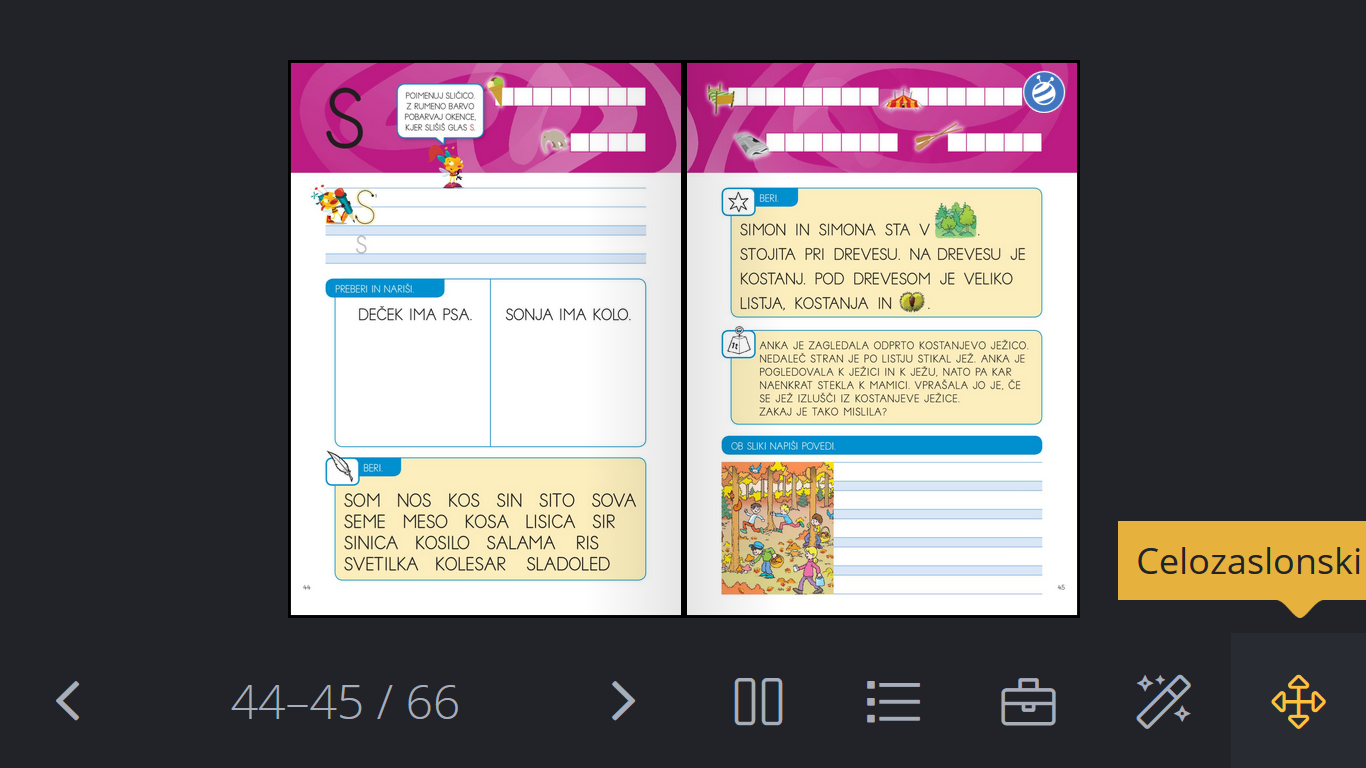 